Appendix 1 – Victorian Group Training Organisation Standards – Financial Viability Assessment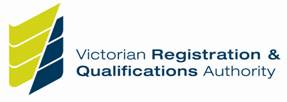 The following checklist prescribes the information required to be submitted for the financial viability assessment of your GTO registration application.  The level of detail of the checklist will assist you in ensuring that no information is omitted.  Please note that the assessment will not commence until all required information has been received.  Please complete this Appendix and return it to the VRQA with the submission of your application.  For guidance in completing this Appendix please refer to the notes section at the bottom of this Appendix. The VRQA reserves the right to request any additional information considered necessary.  The following notes will assist GTOs complete this Appendix which should be submitted with the application:Note 1	The information Requirement List includes 11 sections that have been mapped to the Victorian GTO Standards.  GTOs should ensure that they are familiar with the StandardsNote 2	Please forward all information other than the Statutory Declaration in electronic format (soft copy) and include this appendix and the completed Statutory Declaration with your submission referencing each of the 14 requirements to the appropriate file containing the requested information. The formats for the submission of information are as follows:Financial information – Microsoft ExcelOther information – Microsoft Word or PDF Note 3	Where information is submitted in Microsoft Word, paragraphs within the document should be numbered and the required information should be cross referenced to the file name and paragraph number.  For exampleRequirement 1 Strategic Plan information a. Overall Vision & Mission - refer  Req1.doc paragraph 15 – 17Requirement 1 Strategic Plan information b.  Board of Directors – refer Req1.doc paragraph 25 17Appendix 2 – Statutory DeclarationI, ________________________ a director/responsible person of ________________________________  (My Institution), declare thatI have read and understood the Victorian Group Training Organisation Standards; The strategic plan submitted with this application has been prepared and approved by the Board of Directors or Governing Body of my organisation; The business plan submitted with this application has been prepared and approved by the Board of Directors or Governing Body of my organisation; the financial plan/forecast submitted with this application has been prepared and approved by the Board of Directors or Governing Body of my organisation; I have provided the VRQA with all relevant information about the individuals who will be involved in the management of my organisationall information provided in this application is true and correct; and this declaration is true and correct and is made in the belief that a person making a false declaration is liable to the penalties of perjury.Signature of Director: ______________________             Dated:________________Printed Name of Director:_____________________________Signature of Witness: _______________________________Name of Witness: __________________________________Appendix 3 – Declaration of completenessRequirement1Victorian GTO Standard RefInformation requiredDetailed requirementsFile Reference2File name       Para ref3VRQA checklist(for VRQA use only)13.2Evidence of company incorporation in Australia OR a government entity OR regulated by the Australian Charities and Not for Profit Commission_______       _______physical address of company in  for service of notices_______       _______contact details of CEO or Senior management team during business hours and during holidays and other close down periods_______       _______23.4Governance StructurePlease provide the following information concerning the governance structures of the GTO:Overall governance arrangements and ownership_______       _______Details of Board of Directors, governing authority and executive management _______       _______Details of Quality assurance policies, procedures, systems and processes and resourcing that will ensure compliance with the Victorian GTO Standards_______       _______33.4Approved current Strategic Plan The Strategic plan should contain the following33.4Approved current Strategic Plan overall vision and mission_______       _______33.4Approved current Strategic Plan Board of Directors_______       _______33.4Approved current Strategic Plan strategic direction_______       _______43.4Approved Business PlanThe Business plan should contain the following43.4Approved Business Plandescription of the business including organisational charts and locations_______       _______43.4Approved Business Plancontinuous improvement plan or risk management strategy_______       _______43.4Approved Business Planwork force development plan_______       _______53.4Three Year Financial Forecast (comprising a fully reconciled and integrated profit & loss statement, cashflow and balance sheet in Microsoft Excel spreadsheet).The Financial Forecast must be a fully integrated three dimensional model of the legal entity applying for GTO registration which is consistent with the entity’s Business Plan. and must contain the following53.4Three Year Financial Forecast (comprising a fully reconciled and integrated profit & loss statement, cashflow and balance sheet in Microsoft Excel spreadsheet).fully integrated cash flow, profit & loss and balance sheet (Excel spreadsheet) by month for the first financial year and annually thereafterThe Profit & Loss statement and Balance Sheet should be prepared on an accruals basis._______       _______53.4Three Year Financial Forecast (comprising a fully reconciled and integrated profit & loss statement, cashflow and balance sheet in Microsoft Excel spreadsheet).Explanatory document outlining key assumption underpinning the financial plan and detailed documentation supporting the forecasts of major expense items eg. wages, rent and Projection of traineeships and apprentices per year. _______       _______53.4Three Year Financial Forecast (comprising a fully reconciled and integrated profit & loss statement, cashflow and balance sheet in Microsoft Excel spreadsheet).detailed market analysis and other information to support projected traineeships and apprentices numbers_______       _______53.4Three Year Financial Forecast (comprising a fully reconciled and integrated profit & loss statement, cashflow and balance sheet in Microsoft Excel spreadsheet).Financial indicators (Excel spreadsheet):cash flowcurrent ratiodebt ratiocreditor and debtor days_______       _______53.4Three Year Financial Forecast (comprising a fully reconciled and integrated profit & loss statement, cashflow and balance sheet in Microsoft Excel spreadsheet).Details of estimated or actual start up costs reconciled to the Financial Plan (Excel spreadsheet)_______       _______53.4Three Year Financial Forecast (comprising a fully reconciled and integrated profit & loss statement, cashflow and balance sheet in Microsoft Excel spreadsheet).Details of guarantees and other financial support available to the GTO including extent ($) and nature of such guarantee and/or support (i.e. personal guarantee, bank guarantee, line of credit, mortgage over property etc)_______       _______53.4Three Year Financial Forecast (comprising a fully reconciled and integrated profit & loss statement, cashflow and balance sheet in Microsoft Excel spreadsheet).Details of any guarantees or other financial commitments provided by the GTO to any other party_______       _______53.4Three Year Financial Forecast (comprising a fully reconciled and integrated profit & loss statement, cashflow and balance sheet in Microsoft Excel spreadsheet).The financial plan should be certified by a qualified accountant._______       _______63.4Additional Financial Information for existing businesses (ie enterprises that have commenced operations)Current ATO Tax Portal due date date of EFT/Cheque was presented and Information outing if the provider has ever been in arrears in terms of any ATO debt and information regarding payment plans_______       _______The last three payments made to Superannuation funds, including their due date and the date of EFT/Cheque was presented_______       _______Information regarding the rental agreement(s) for each of premises the provider holds including:the remaining term for each of the lease agreements, and the last three rent payments, including their due date and the date of EFT/Cheque was present._______       _______Aged Creditors and Debtors Reports for the most current month end and most recent financial year end_______       _______Current Employee numbers spilt into full time, part time, casual_______       _______Details of all bank accounts, (including loan / overdraft accounts), including Current bank balance, approved facility limit (if a loan account / overdraft account), Bank balance and Bank statement as at most recent financial year end and as at most recent month end, bank reconciliation as at most recent financial year end and as at most recent month end _______       _______Detail any unresolved legal disputes or litigation against the provider and include the contact details of the provider’s legal advisors._______       _______A copy of the last two years signed financial statements and the last two financial years management accounts and current year to date management accounts, including Profit and Loss, Balance sheet, Cash flow Statement, & Notes to the accounts_______       _______73.6Insurance detailsDetails of all insurance policies (eg Public Liability Insurance), including date of expiry and copies of the certificate of currency._______       _______83.4Financial management systems physical addresses of the location of financial and staff records including archives and computer back up storage_______       _______Please provide information on the financial management systems used by the GTO _______       _______Provide full contact details of any external accounting advisors (e.g. audit, tax or management accounting assistance)_______       _______93.4Mechanisms established to report significant changes in control, management or operationsPlease detail the mechanisms to be used to ensure the VRQA is notified of any significant events impacting the GTO _______       _______10Statutory DeclarationPlease complete and return the Statutory Declaration attached as Appendix 2 to this letter._______       _______11Declaration regarding completeness of applicationPlease complete and return the declaration attached as Appendix 3 to this letter acknowledging your obligations to submit all requested evidence._______       _______